VSTUPNÍ ČÁSTNázev moduluKáva a její přípravaKód modulu65-m-3/AC32Typ vzděláváníOdborné vzděláváníTyp modulu(odborný) teoreticko–praktickýVyužitelnost vzdělávacího moduluKategorie dosaženého vzděláníH (EQF úroveň 3)L0 (EQF úroveň 4)Skupiny oborů65 - Gastronomie, hotelnictví a turismusKomplexní úlohaObory vzdělání - poznámky65-51-H/01 Kuchař – číšník65-41-L/01 GastronomieDélka modulu (počet hodin)28Poznámka k délce moduluPlatnost modulu od30. 04. 2020Platnost modulu doVstupní předpokladynejsou stanovenyJÁDRO MODULUCharakteristika moduluModul je rozdělen na dvě části, teoretickou a praktickou se zaměřením na kávu a její přípravu. Žák se seznámí s charakteristikou kávy, různými druhy, sběrem a zpracováním kávy a procesem pražení kávy. V praktické části získá žák dovednosti v přípravě a podávání kávy espresso a ristretto.Očekávané výsledky učeníŽák:charakterizuje a popíše kávovník,rozlišuje a charakterizuje jednotlivé druhy kávovníků Arabika a Robusta,charakterizuje kávu výběrovou a cibetkovou kávu,popíše česání kávy, ruční a strojový sběr kávy,popíše suché, mokré a polopromyté zpracování kávy, loupání a leštění zrn a způsoby vývozu a dopravy zrna,charakterizuje pražičku kávy a rozlišuje různé druhy,popíše proces pražení kávy,charakterizuje kávu espresso a její servis,popíše obsluhu kávovaru, mletí kávy na espresso a ristretto, správnou teplotu a tlak vody,připraví kávu espresso a volí vhodný inventář na podávání kávy.Obsah vzdělávání (rozpis učiva)1. Pěstování kávyKávovníkArabikaRobustaVýběrová kávaKopi luwak (cibetková káva)2. Sklizeň kávyRuční sběrČesáníStrojový sběr3. Zpracování zrnSuché a mokré zpracováníPolopromyté zpracováníLoupání a leštění zrnVývoz zrna a doprava4. Pražení kávyPražička a druhy pražičekProces pražení kávy5. Příprava kávy – Espresso, RistrettoCharakteristika a servis kávy espresso a ristrettoObsluha kávovaruPříprava espressa a ristretta Mletí kávy na espresso, teplota, tlakUčební činnosti žáků a strategie výukyMetody slovní:monologické metody (popis, vysvětlování, výklad),dialogické metody (rozhovor, diskuse),metody práce s učebnicí, knihou, odborným časopisemMetody názorně demonstrační:projekce statická a dynamická,názorná ukázka vhodného inventáře.Učitel cíleně pracuje s chybou tak, aby chyba byla vnímána žákem jako přirozená součást procesu a příležitost k dalšímu učení.Metody organizace výuky:frontální výuka,skupinová výuka,individuální výuky.Metody praktické:instruktáž,nácvik pracovních činností,samostatná práce žáků.Učební činnosti žáků – teoretická část:charakterizuje a popíše jednotlivé části kávovníku,definuje kávu Arabika, Robusta, výběrovou kávu a kávu cibetkovou,rozlišuje různé způsoby sběru a zpracování kávy,seznamuje se s procesem pražení kávy,na základě výkladu učitele se seznamuje se stupni pražení kávy, chemickými procesy v zrnu během pražení, chlazením, uskladněním upražené kávy, míchání kávových směsí, mletím a balením kávy,během výkladu učitele pracuje s odbornou literaturou a učebními pomůckami,využívá poznatky z různých předmětů,aktivně se zapojuje do teoretické výuky a zodpovídá kontrolní otázky vyučujícího.Učební činnosti žáků – teoretická část:učí se charakterizovat správně připravenou kávu espresso a seznamuje se se správným způsobem servisu,učí se základní obsluze kávovaru,učí se správného umletí kávy na espresso a seznamuje se s dalšími možnostmi,učí se přípravě kávy espresso a jejího servisu,využívá poznatky z jiných odborných předmětů,aktivně se zapojuje do praktického vyučování.Zařazení do učebního plánu, ročník2., 3. ročníkVÝSTUPNÍ ČÁSTZpůsob ověřování dosažených výsledkůPísemné a ústní zkoušení.Samostatná práce žáků.Praktické zkoušení přípravy kávy espresso a ristretto.V rámci teoretické části je ověřování dosažených výsledků realizováno písemnou a ústní zkouškou. Hodnoceno je využívání odborné terminologie a odborná správnost odpovědí.V rámci výuky odborného výcviku jsou ověřovány především praktické dovednosti formou praktického předvedení přípravy a podávání kávy espress a ristretta žáky. Důraz je kladen na odbornou správnost, samostatnost, dodržování zásad  BOZP, hygieny a organizace práce.Ověřované okruhy:pěstování kávy,sklizeň kávy,zpracování zrn,pražení kávy,espresso a ristretto.Žák prakticky předvede přípravu kávy dle zadání:espresso, ristretto.Praktické předvedení konkrétní odborné kompetence žákem bude doplněno jeho ústním ověřením nebo písemným ověřením dosažených znalostí. Kritéria hodnoceníPro splnění modulu ho musí žák absolvovat s maximální absencí do 20 %.Kritéria hodnocení:Za splněný se považuje modul při dodržení následujících kritérií:2x ústní zkoušení znalostí za dobu realizace modulu1x písemné zkoušení za dobu realizace modulu3x praktické předvedení za dobu realizace moduluHodnocení:Stupeň 1 (výborný): Žák ovládá požadované poznatky, fakta, pojmy. Samostatně uplatňuje osvojené poznatky a dovednosti při řešení teoretických i praktických úkolů. Písemný i ústní projev je správný a přesný.Stupeň 2 (chvalitebný): Žák ovládá požadované poznatky, fakta, pojmy v podstatě uceleně. Samostatně nebo podle menších podnětů učitele uplatňuje osvojené dovednosti při řešení teoretických i praktických úkolů. Písemný i ústní projev mívá menší nedostatky ve správnosti a přesnosti.Stupeň 3 (dobrý): Žák má v osvojení požadavků, faktů, pojmů nepodstatné mezery. Podstatnější nepřesnosti a chyby dovede za pomoci učitele korigovat. V písemném a ústním projevu má nedostatky ve správnosti a přesnosti.Stupeň 4 (dostatečný): Žák má v osvojení požadavků, faktů, pojmů závažné mezery. Závažné chyby dovede žák s pomocí učitele opravit. V písemném a ústním projevu se objevují vážné nedostatky ve správnosti a přesnosti. Žák je nesamostatný a není tvořivý.Stupeň 5 (nedostatečný): Žák má v osvojení požadavků, faktů, pojmů závažné a značné mezery. Neprojevuje samostatnost, vyskytují se časté nedostatky při řešení zadaných úkolů a nedovede své vědomosti a dovednosti uplatnit ani s podněty učitele. V písemném a ústním projevu má závažné nedostatky ve správnosti a přesnosti.Bodové hodnocení:100 % - 91 %    výborný  90 % - 71 %    chvalitebný  70 % - 51 %    dobrý  50 % - 31 %    dostatečný  30 % - 0 %      nedostatečnýDoporučená literaturaVESELÁ, Petra. Kniha o kávě: průvodce světem kávy s recepty na její přípravu. Praha: Smart Press, 2010. ISBN 978-80-87049-34-1PoznámkyDélka modulu 28 hodin:16 hodin teorie,12 hodin praxeObsahové upřesněníOV RVP - Odborné vzdělávání ve vztahu k RVPMateriál vznikl v rámci projektu Modernizace odborného vzdělávání (MOV), který byl spolufinancován z Evropských strukturálních a investičních fondů a jehož realizaci zajišťoval Národní pedagogický institut České republiky. Autorem materiálu a všech jeho částí, není-li uvedeno jinak, je Lukáš Kučera. Creative Commons CC BY SA 4.0 – Uveďte původ – Zachovejte licenci 4.0 Mezinárodní.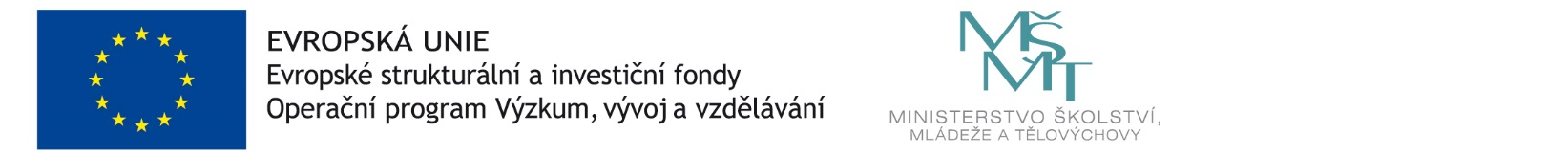 